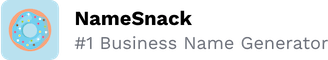 Cómo iniciar una Compañía de Responsabilidad LimitadaLista de VerificaciónElige el estado desde donde operarás. ☐Decide si operar en tu estado. ☐Es más sencillo iniciar una Compañía de Responsabilidad Limitada en tu estado.Define si iniciarás tu Compañía de Responsabilidad Limitada en otro estado. ☐Algunos estados cuentan con leyes e impuestos más amigables para empresarios, pero entonces necesitarás pagar determinados impuestos en más de un estado.Nombra a tu Compañía de Responsabilidad Limitada (LLC). ☐Haz una lluvia de ideas sobre posibles nombres para tu LLC. ☐Los nombres de empresas LLC deben terminaron con algo similar a “Compañía de Responsabilidad Limitada”, o con las siglas “LLC”.Investiga si el nombre de tu marca ya está registrado. ☐Busca en el sitio web de tu Secretaría de Estado para corroborar si el nombre que quieres está disponible.Elige a un agente registrado. ☐Determina si serás tu propio agente registrado. ☐Puedes ser el agente de tu LLC si abres tu empresa en tu estado.Decide si usarás los servicios de un agente registrado. ☐La persona que será tu agente registrado debe tener una dirección en el estado donde abrirás tu Compañía de Responsabilidad Limitada.Presenta los Artículos de Organización. ☐Verifica los requisitos de tu estado. ☐Visita el sitio web de tu Secretaría de Estado para informarte sobre las cuotas de registro y cómo presentar tu papelería.Incluye la información básica sobre tu LLC. ☐Debes incluir la información básica de contacto y detalles de jerarquía organizacional sobre tu Compañía de Responsabilidad Limitada (LLC) en los Artículos de Organización.Crea un acuerdo de operación. ☐Corrobora si es necesario un acuerdo de operación en tu estado. ☐Muchos estados no piden el acuerdo de operación pero, si tu estado los exige, estos deberán estar en la papelería de tu empresa.Redacta el borrador de tu acuerdo de operación, en caso de ser necesario. ☐Tu acuerdo de operación debería incluir los lineamientos y reglas de gobernanza para administrar a tu Compañía de Responsabilidad Limitada (LLC), y debe estar firmado por todos los miembros de tu LLC.